Publicado en Sancti Petri el 15/03/2018 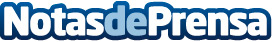 Los Oscar del turismo nominan por séptimo año consecutivo al hotel Royal Hideaway Sancti PetriGanador en los últimos seis años en categorías como Mejor Spa Resort o Mejor Suite de Hotel en los World Travel Awards, este hotel gaditano vuelve a situarse entre los mejores del mundo. Está nuevamente nominado en las categorías de Mejor Hotel de Playa de España, Mejor Hotel de Playa de Europa y Mejor Suite de Hotel por su Suite Presidencial
Datos de contacto:Gerardo PeñaNota de prensa publicada en: https://www.notasdeprensa.es/los-oscar-del-turismo-nominan-por-septimo-ano Categorias: Internacional Nacional Comunicación Sociedad Andalucia Entretenimiento Turismo http://www.notasdeprensa.es